Введение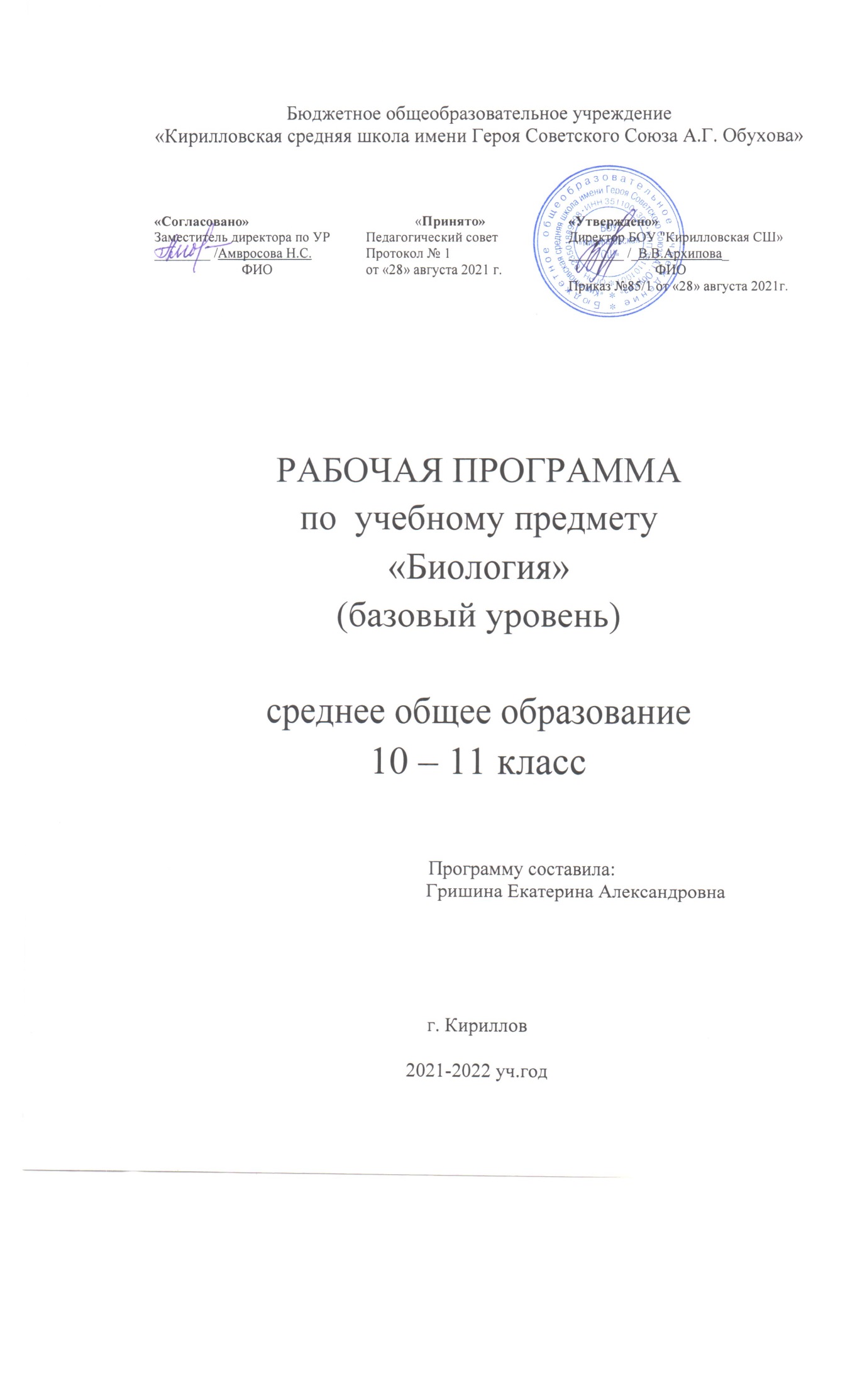 Рабочая программа по учебному предмету «Биология (базовый уровень)» разработана в соответствии с нормативными актами:-	Федеральный закон от 29.12.2012 № 273-ФЗ «Об образовании в Российской Федерации» (с последующими изменениями);-	Федеральный государственный образовательный стандарт основного общего образования (от 17.12.2010г) с изменениями от 29.12.2014 № 1644, от 11.12.2020 № 712;-	Приказ Минобрнауки РФ от 20.05.2020г № 254 «Об утверждении федерального перечня учебников, допущенных к использованию в организациях, осуществляющих образовательную деятельность» (с последующими изменениями); -	Примерная основная образовательная программа среднего общего образования, одобрена решением федерального учебно-методического объединения по общему образованию (протокол заседания от 28.06.2016 № 2/16-з);-	УМК под ред. И.Н.Пономарёвой (базовый уровень) «Алгоритм успеха»: учебник: - Биология. 10 класс. Базовый уровень (авт. И.Н.Пономарёва, О.А.Корнилова, Т.Е.Лощилина, по ред.проф.И.Н.Пономарёвой) – М.: Вентана – Граф, 2018г.; Биология. 11 класс. Базовый уровень (авт. И.Н.Пономарёва, О.А.Корнилова, Т.Е.Лощилина, П.В.Ижевский по ред.проф.И.Н.Пономарёвой) – М.: Вентана – Граф, 2018г.;-	Рабочая программа составлена  на основе авторской  программы курса Пономарева И.Н., Корнилова О.А., Симонова Т.С. Биология: 10-11 классы: программа/[И.Н. Пономарёва, О.А. Корнилова и др.]- М.: Вентана-Граф, 2017. – 28 с.;- Биология: 10 класс: базовый уровень: методическое пособие/И.Н.Пономарёва, О.А.Корнилова, Л.В.Симонова; под ред. Проф. И.Н.Пономарёвой. – 2-е изд., перераб.- М.: Вентана-Граф, 2017. – 160с.;-  Биология: 11 класс: базовый уровень: методическое пособие/И.Н.Пономарёва, О.А.Корнилова, Л.В.Симонова; под ред. Проф. И.Н.Пономарёвой. – 2-е изд., перераб.- М.: Вентана-Граф, 2017. – 140с.;- Положения о структуре, порядке разработки и утверждения рабочих программ по отдельным учебным предметам, дисциплинам, курсам БОУ «Кирилловская СШ».	1)	Планируемые результаты освоения учебного предмета.	1.1.	Личностные результаты.–	ориентация обучающихся на достижение личного счастья, реализацию позитивных жизненных перспектив, инициативность, креативность, готовность и способность к личностному самоопределению, способность ставить цели и строить жизненные планы;-  уважение к своему народу, чувство ответственности перед Родиной, гордости за свой край, свою Родину, прошлое и настоящее многонационального народа России, уважение к государственным символам (герб, флаг, гимн);нравственное сознание и поведение на основе усвоения общечеловеческих ценностей, толерантного сознания и поведения в поликультурном мире, готовности и способности вести диалог с другими людьми, достигать в нем взаимопонимания, находить общие цели и сотрудничать для их достижения;принятие гуманистических ценностей, осознанное, уважительное и доброжелательное отношение к другому человеку, его мнению, мировоззрению; –	готовность и способность обучающихся к саморазвитию и самовоспитанию в соответствии с общечеловеческими ценностями и идеалами гражданского общества, потребность в физическом самосовершенствовании, занятиях спортивно-оздоровительной деятельностью;способность к сопереживанию и формирование позитивного отношения к людям, в том числе к лицам с ограниченными возможностями здоровья и инвалидам; бережное, ответственное и компетентное отношение к физическому и психологическому здоровью других людей, умение оказывать первую помощь;- развитие компетенций сотрудничества со сверстниками, детьми младшего возраста, взрослыми в образовательной, общественно полезной, учебно-исследовательской, проектной и других видах деятельности;экологическая культура, бережное отношения к родной земле, природным богатствам России и мира; понимание влияния социально-экономических процессов на состояние природной и социальной среды, ответственность за состояние природных ресурсов; умения и навыки разумного природопользования, нетерпимое отношение к действиям, приносящим вред экологии; приобретение опыта эколого-направленной деятельности;–	принятие и реализация ценностей здорового и безопасного образа жизни, бережное, ответственное и компетентное отношение к собственному физическому и психологическому здоровью; - сформированность убеждённости в важной роли биологии в жизни общества, понимания особенностей методов, применяемых в биологических исследованиях;–	неприятие вредных привычек: курения, употребления алкоголя, наркотиков.	1.2.	Метапредметные результаты -	Универсальные учебные действия:Регулятивныесамостоятельно определять цели, задавать параметры и критерии, по которым можно определить, что цель достигнута;- выбирать целевые и смысловые установки для своих действий, поступков по отношению к живой природе, здоровью своему и окружающих;–	оценивать возможные последствия достижения поставленной цели в деятельности, собственной жизни и жизни окружающих людей, основываясь на соображениях этики и морали;–	ставить и формулировать собственные задачи в образовательной деятельности и жизненных ситуациях;–	оценивать ресурсы, в том числе время и другие нематериальные ресурсы, необходимые для достижения поставленной цели;–	выбирать путь достижения цели, планировать решение поставленных задач, оптимизируя материальные и нематериальные затраты; –	организовывать эффективный поиск ресурсов, необходимых для достижения поставленной цели;–	сопоставлять полученный результат деятельности с поставленной заранее целью.Познавательныеискать и находить обобщенные способы решения задач, в том числе, осуществлять развернутый информационный поиск и ставить на его основе новые (учебные и познавательные) задачи;критически оценивать и интерпретировать информацию с разных позиций,  распознавать и фиксировать противоречия в информационных источниках;использовать различные модельно-схематические средства для представления существенных связей и отношений, а также противоречий, выявленных в информационных источниках биологической информации;находить и приводить критические аргументы в отношении действий и суждений другого; спокойно и разумно относиться к критическим замечаниям в отношении собственного суждения, рассматривать их как ресурс собственного развития;выходить за рамки учебного предмета и осуществлять целенаправленный поиск возможностей для  широкого переноса средств и способов действия;менять и удерживать разные позиции в познавательной деятельности.Коммуникативные–	осуществлять деловую коммуникацию как со сверстниками, так и со взрослыми (как внутри образовательной организации, так и за ее пределами), подбирать партнеров для деловой коммуникации исходя из соображений результативности взаимодействия, а не личных симпатий;–	при осуществлении групповой работы быть как руководителем, так и членом команды в разных ролях (генератор идей, критик, исполнитель, выступающий, эксперт и т.д.);–	координировать и выполнять работу в условиях реального, виртуального и комбинированного взаимодействия;–	развернуто, логично и точно излагать свою точку зрения с использованием адекватных (устных и письменных) языковых средств;–	распознавать конфликтогенные ситуации и предотвращать конфликты до их активной фазы, выстраивать деловую и образовательную коммуникацию, избегая личностных оценочных суждений.1.3.	Предметные результаты:  «Выпускник научится – базовый уровень»:–	раскрывать на примерах роль биологии в формировании современной научной картины мира и в практической деятельности людей;–	понимать и описывать взаимосвязь между естественными науками: биологией, физикой, химией; устанавливать взаимосвязь природных явлений;–	понимать смысл, различать и описывать системную связь между основополагающими биологическими понятиями: клетка, организм, вид, экосистема, биосфера;–	использовать основные методы научного познания в учебных биологических исследованиях, проводить эксперименты по изучению биологических объектов и явлений, объяснять результаты экспериментов, анализировать их, формулировать выводы;–	формулировать гипотезы на основании предложенной биологической информации и предлагать варианты проверки гипотез;–	сравнивать биологические объекты между собой по заданным критериям, делать выводы и умозаключения на основе сравнения;–	обосновывать единство живой и неживой природы, родство живых организмов, взаимосвязи организмов и окружающей среды на основе биологических теорий;–	приводить примеры веществ основных групп органических соединений клетки (белков, жиров, углеводов, нуклеиновых кислот);–	распознавать клетки (прокариот и эукариот, растений и животных) по описанию, на схематических изображениях; устанавливать связь строения и функций компонентов клетки, обосновывать многообразие клеток;–	распознавать популяцию и биологический вид по основным признакам;–	описывать фенотип многоклеточных растений и животных по морфологическому критерию;–	объяснять многообразие организмов, применяя эволюционную теорию;–	классифицировать биологические объекты на основании одного или нескольких существенных признаков (типы питания, способы дыхания и размножения, особенности развития);–	объяснять причины наследственных заболеваний;–	выявлять изменчивость у организмов; объяснять проявление видов изменчивости, используя закономерности изменчивости; сравнивать наследственную и ненаследственную изменчивость;–	выявлять морфологические, физиологические, поведенческие адаптации организмов к среде обитания и действию экологических факторов;–	составлять схемы переноса веществ и энергии в экосистеме (цепи питания);–	приводить доказательства необходимости сохранения биоразнообразия для устойчивого развития и охраны окружающей среды;–	оценивать достоверность биологической информации, полученной из разных источников, выделять необходимую информацию для использования ее в учебной деятельности и решении практических задач;–	представлять биологическую информацию в виде текста, таблицы, графика, диаграммы и делать выводы на основании представленных данных;–	оценивать роль достижений генетики, селекции, биотехнологии в практической деятельности человека и в собственной жизни;–	объяснять негативное влияние веществ (алкоголя, никотина, наркотических веществ) на зародышевое развитие человека;–	объяснять последствия влияния мутагенов;–	объяснять возможные причины наследственных заболеваний. «Выпускник получит возможность научиться – базовый уровень»:–	давать научное объяснение биологическим фактам, процессам, явлениям, закономерностям, используя биологические теории (клеточную, эволюционную), учение о биосфере, законы наследственности, закономерности изменчивости;–	характеризовать современные направления в развитии биологии; описывать их возможное использование в практической деятельности;–	сравнивать способы деления клетки (митоз и мейоз);–	решать задачи на построение фрагмента второй цепи ДНК по предложенному фрагменту первой, иРНК (мРНК) по участку ДНК;–	решать задачи на определение количества хромосом в соматических и половых клетках, а также в клетках перед началом деления (мейоза или митоза) и по его окончании (для многоклеточных организмов);–	решать генетические задачи на моногибридное скрещивание, составлять схемы моногибридного скрещивания, применяя законы наследственности и используя биологическую терминологию и символику;–	устанавливать тип наследования и характер проявления признака по заданной схеме родословной, применяя законы наследственности;–	оценивать результаты взаимодействия человека и окружающей среды, прогнозировать возможные последствия деятельности человека для существования отдельных биологических объектов и целых природных сообществ.	2)	Содержание учебного предмета  за 2 года	В системе естественно-научного образования биология как учебный предмет занимает важное место в формировании: научной картины мира; функциональной грамотности, необходимой для повседневной жизни; навыков здорового и безопасного для человека и окружающей среды образа жизни; экологического сознания; ценностного отношения к живой природе и человеку; собственной позиции по отношению к биологической информации, получаемой из разных источников. Изучение биологии создает условия для формирования у обучающихся интеллектуальных, гражданских, коммуникационных и информационных компетенций.	Освоение программы по биологии обеспечивает овладение основами учебно-исследовательской деятельности, научными методами решения различных теоретических и практических задач.	Изучение биологии на базовом уровне ориентировано на обеспечение общеобразовательной и общекультурной подготовки выпускников.11 класс (количество часов) – 33 часаТема5. Организменный уровень жизни (17 ч)Организм как биосистема. Обмен веществ и процессы жизнедеятельности организмов. Регуляция процессов жизнедеятельности организмов. Типы питания организмов: гетеротрофы и автотрофы. Размножение организмов — половое и бесполое. Значение оплодотворения. Двойное оплодотворение у покрытосеменных (цветковых) растений. Искусственное оплодотворение у растений и животных. Индивидуальное развитие организма (онтогенез). Эмбриональный и постэмбриональный периоды развития организма. Последствия влияния алкоголя, никотина и наркотических веществ на развитие зародыша человека. Наследственность и изменчивость — свойства организмов. Генетика — наука о закономерностях наследственности и изменчивости. Изменчивость признаков организма и её типы (наследственная и ненаследственная). Мутации, их материальная основа — изменение генов и хромосом. Мутагены, их влияние на организм человека и живую природу. Генетические закономерности наследования, установленныеГ. Менделем, их цитологические основы. Моно- и дигибридное скрещивание. Отклонения от законов Г. Менделя. Закон Т. Моргана. Взаимодействие генов. Хромосомная теориянаследственности. Современные представления о гене, генотипе и геноме. Генетика пола и наследование, сцепленное с полом. Наследственные болезни человека, их профилактика. Этические аспекты медицинской генетики. Факторы, определяющие здоровье человека. Творчество  как фактор здоровья и показатель образа жизни человека. Генетические основы селекции. Вклад Н.И. Вавилова в развитие селекции. Учение Н.И. Вавилова о центрах происхождения культурных растений. Основные методы селекции: гибридизация и искусственный отбор. Биотехнология, её достижения. Этические аспекты некоторых исследований в биотехнологии (клонирование, искусственное оплодотворение, направленное изменение генома). Вирусы — неклеточная форма жизни. Вирусные заболевания. Способы профилактики СПИДа. Организменный уровень жизни и его роль в природе.Лабораторная работа  « Решение генетических задач».Практическая работа  «Составление и анализ родословных человека».Тема 6. Клеточный уровень жизни (8 ч)Развитие знаний о клетке (Р. Гук, К.М. Бэр, М.Я. Шлейден, Т. Шванн, Р. Вирхов). Цитология — наука о клетке. Методы изучения клетки. Возникновение клетки как этап эволюционного развития жизни. Клетка — основная структурная, функциональная и генетическая единица одноклеточных и многоклеточных организмов. Многообразие клеток и тканей. Клеточная теория. Значение клеточной теории в становлении современной естественнонаучной картины мира. Основные части клетки. Поверхностный комплекс. Цитоплазма, её органоиды и включения. Ядро. Постоянные и временные компоненты клетки. Мембранные и не мембранные органоиды, их функции в клетке.Доядерные (прокариоты) и ядерные (эукариоты) организмы. Гипотезы о происхождении эукариотической клетки. Жизненный цикл клетки. Деление клетки — митоз и мейоз. Соматические и половые клетки. Особенности образования половых клеток. Структура и функции хромосом. Специфические белки хромосом, их функции. Хроматин. Компактизация  хромосом. Диплоидный и гаплоидный наборы хромосом. Гомологичные и негомологичные хромосомы. Гармония и целесообразность в живой природе. Клеточный уровень организации жизни и его роль в природе.Лабораторная работа «Наблюдение митоза в клетках кончика корешка лука на готовых препаратах»«Сравнение клеток растений и животных»«Наблюдение плазмолиса и деплазмолиса в клетках эпидермиса лука»Тема 7. Молекулярный уровень жизни (8 ч)Химический состав клетки. Макро- и микроэлементы. Органические и неорганические вещества, их роль в клетке. Мономерные и полимерные соединения. Основные биополимерные молекулы живой материи. Строение и химический состав нуклеиновых кислот. Структура и функции ДНК. Репликация ДНК. Матричная функция ДНК. Правило комплементарности. Ген. Генетический код. Понятие о кодоне. Строение, функции и многообразие форм РНК в клетке. Особенности ДНК клеток эукариот и прокариот.Пластический и энергетический обмен. Процессы синтеза как часть метаболизма живой клетки. Фотосинтез. Световые и темновые реакции фотосинтеза. Роль фотосинтеза в природе. Хемосинтез. Этапы биосинтеза белка. Молекулярные процессы расщепления веществ в клетке. Понятие о клеточном дыхании. Бескислородный и кислородный этапы дыхания как стадии обеспечения клетки энергией. Регуляторы биомолекулярных процессов. Последствия деятельности человека в биосфере. Опасность химического загрязнения окружающей среды. Правила поведения в природной среде. Значение экологическом культуры человека и общества. Молекулярный уровень жизни, его особенности и роль в природе.Лабораторная работа « Изучение каталитической активности ферментов (на примере амилазы или каталазы)».3)	Тематическое планирование с указанием количества часов, отводимых на освоение каждой темы:Воспитательный потенциал учебного предмета «Биология» реализуется через: 1) фронтальную, индивидуальную и групповую формы организации учебной деятельности на уроке; 2) Различные виды деятельности, такие как: Слушание объяснений учителя; слушание и анализ выступлений своих товарищей; самостоятельная работа с учебником и научно-популярной литературой; написание рефератов и докладов; наблюдение; просмотр учебных фильмов; анализ графиков, таблиц, схем; объяснение наблюдаемых явлений; изучение устройства приборов по моделям и чертежам; анализ проблемных ситуаций; работа с раздаточным материалом; постановка опытов; моделирование и конструирование.Формы и вопросы контроля:•	устный  опрос•	 тестирование•	 терминологический диктант•	 практическая работалабораторная работа- выдвижение гипотезы, целеполагание, определение задач, построение плана реализации проекта;- создание проекта;- сообщение учащегося с демонстрацией результатов наблюдений;- участие в дискуссии по решению проблемного вопроса;- оценивание ответа ученика;- представление результатов работы с  информационными источниками;- правильность ответа на поставленный вопрос, умение формулировать вопрос;- решение биологических задач;- ответ по тестовым заданиям;- заполнение рабочей тетради;- ответ путем письменного заполнения дидактических карточек;- коллективное заполнение обобщающей таблицы;- участие в "скоростном ответе" (блиц-ответ);- написание "сочинения-фантазии" на заданную тему;- создание текста роли персонажа для участия в ролевой игре;- правильность выполнения практических работ, умение делать выводы;- качество усвоения изученного материала;- умение использовать знания на практике.Возможные виды самостоятельной работы учащихся:•	работа с информационным источником: анализ рисунка, графика, поиск ответа на вопрос, конспектирование, пересказ, составление плана ответа;•	тренировочные упражнения;•	решение задач;•	лабораторные и практические работы;•	проверочные работы;•	доклады, рефераты;•	индивидуальные и групповые задания при проведении экскурсий;•	домашние лабораторные работы;•	наблюдения;•	создание презентаций;•	выполнение летних заданий;•	групповое «написание» книги и др.;•	создание проекта№ п/пТема разделаРеализация воспитательного потенциала (формы и виды деятельности)Кол-во часов11 классVОрганизменный уровень жизниактивное участие в решении практических задач (в рамках семьи, школы, города, края) биологической и экологической направленности, интерес к практическому изучению профессий, связанных с биологией (проектная деятельность на уроке);Формирование познавательных мотивов, направленных на получение новых знаний по генетике, необходимых для выработки целесообразного поведения в повседневной жизни и трудовой деятельности в целях сохранения своего здоровья; способности устанавливать связь между прогрессивным развитием генетики и решением социально-этических, экономических и экологических проблем человечества;способности оценивать вклад российских ученых в становление и развитие генетики как Компонента естествознания; понимания значения науки генетики в познании законов природы, в жизни человека и современного общества, способности владеть достоверной информацией о передовых достижениях мировой и отечественной генетики.17VIКлеточный уровень жизниответственное отношение к своему здоровью и установка на здоровый образ жизни (здоровое питание, соблюдение гигиенических правил и норм, сбалансированный режим занятий и отдыха, регулярная физическая активность);осознание последствий и неприятие вредных привычек (употребление алкоголя, наркотиков, курение) и иных форм вреда для физического и психического здоровья (беседы, видеоуроки, практические работы)8VIIМолекулярный уровень жизниспособность к сопереживанию и формирование позитивного отношения к людям, в том числе к лицам с ограниченными возможностями здоровья и инвалидам; бережное, ответственное и компетентное отношение к физическому и психологическому здоровью других людей, умение оказывать первую помощь;сформированность убеждённости в важной роли биологии в жизни общества, понимания особенностей методов, применяемых в биологических исследованиях;способности и готовности соблюдать меры профилактики вирусных и других заболеваний, правила поведения по обеспечению безопасности собственной жизнедеятельности;–	неприятие вредных привычек: курения, употребления алкоголя, наркотиков (практические работы, беседы).8